«Великие русские музыканты»Конкурс по изготовлению самой большой матрешкиФлешмоб «Мы -  жители великой России»Конкурс «Символы нашей области»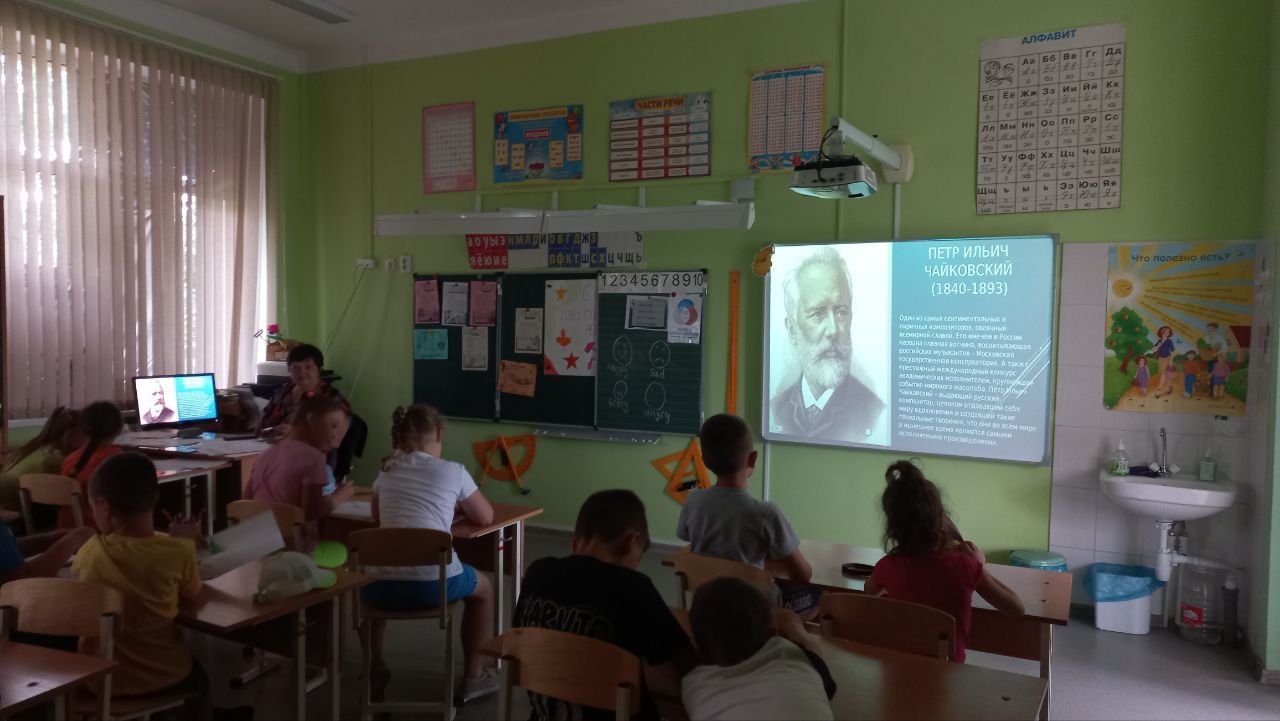 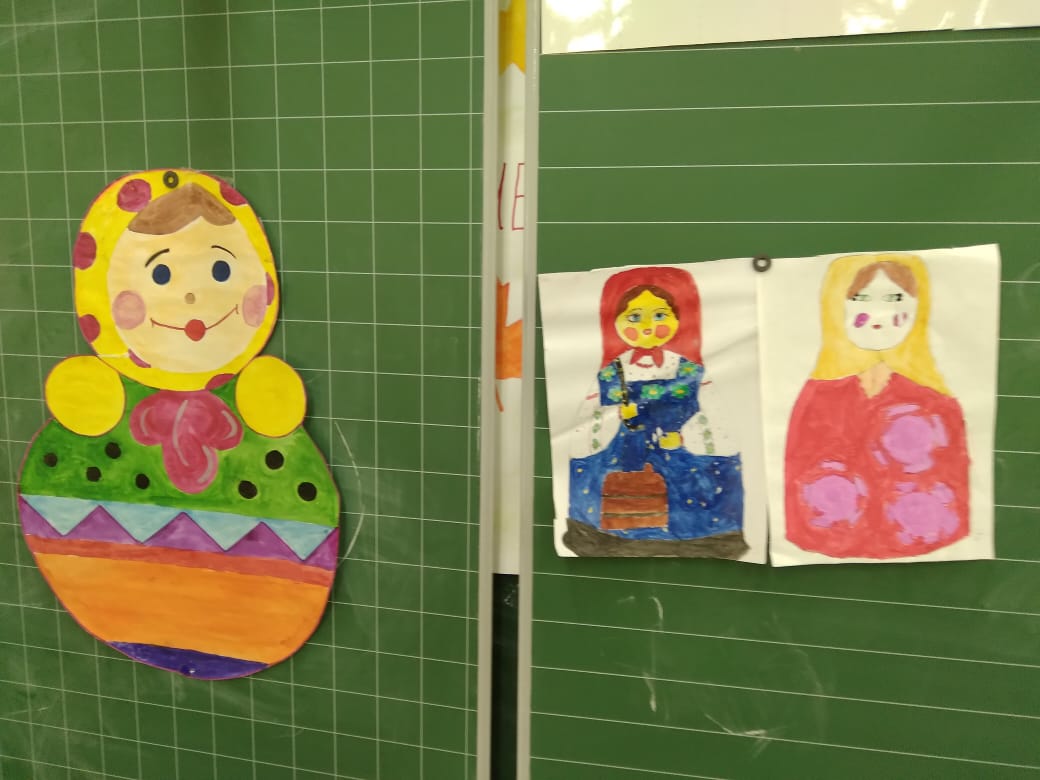 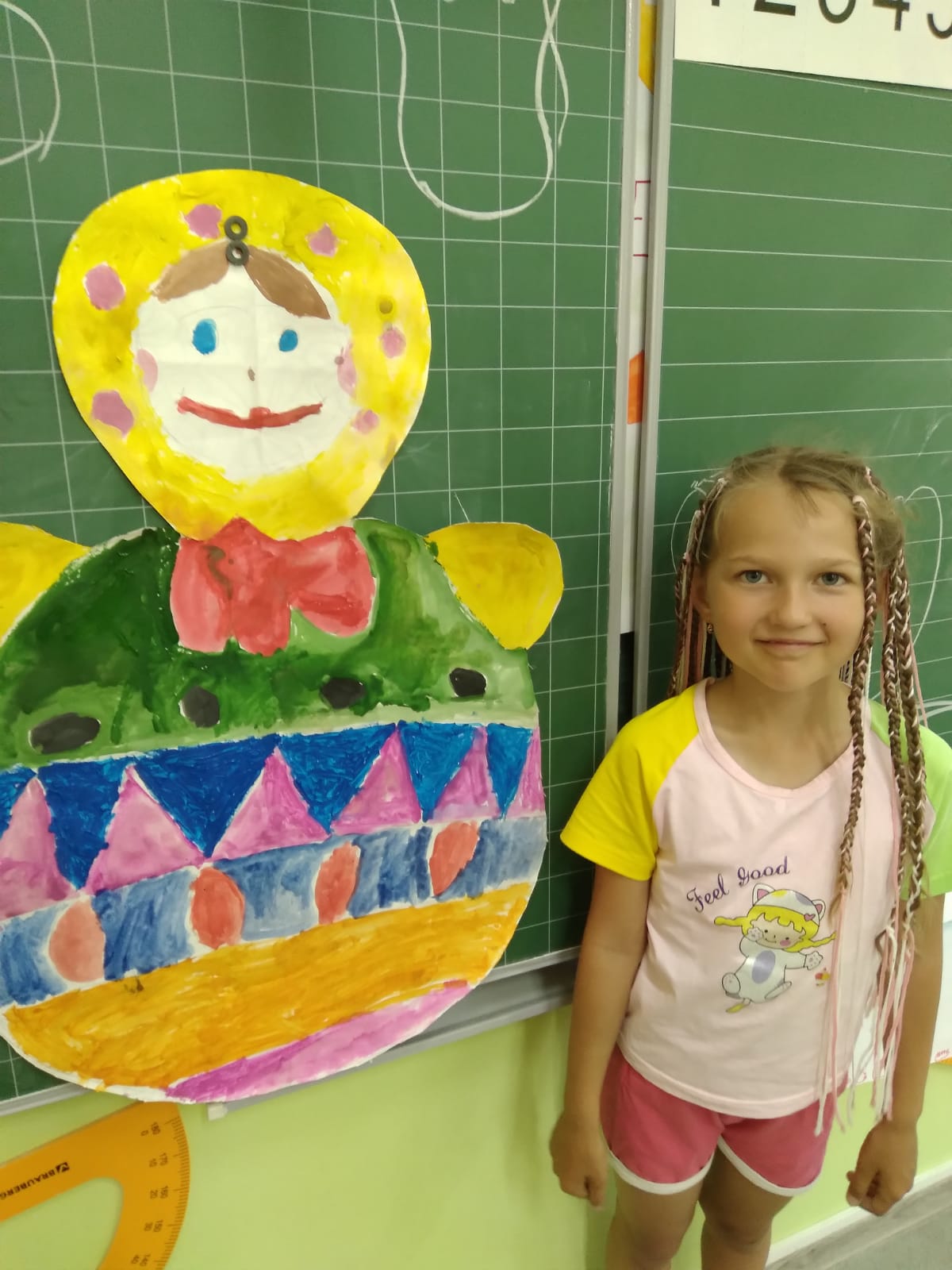 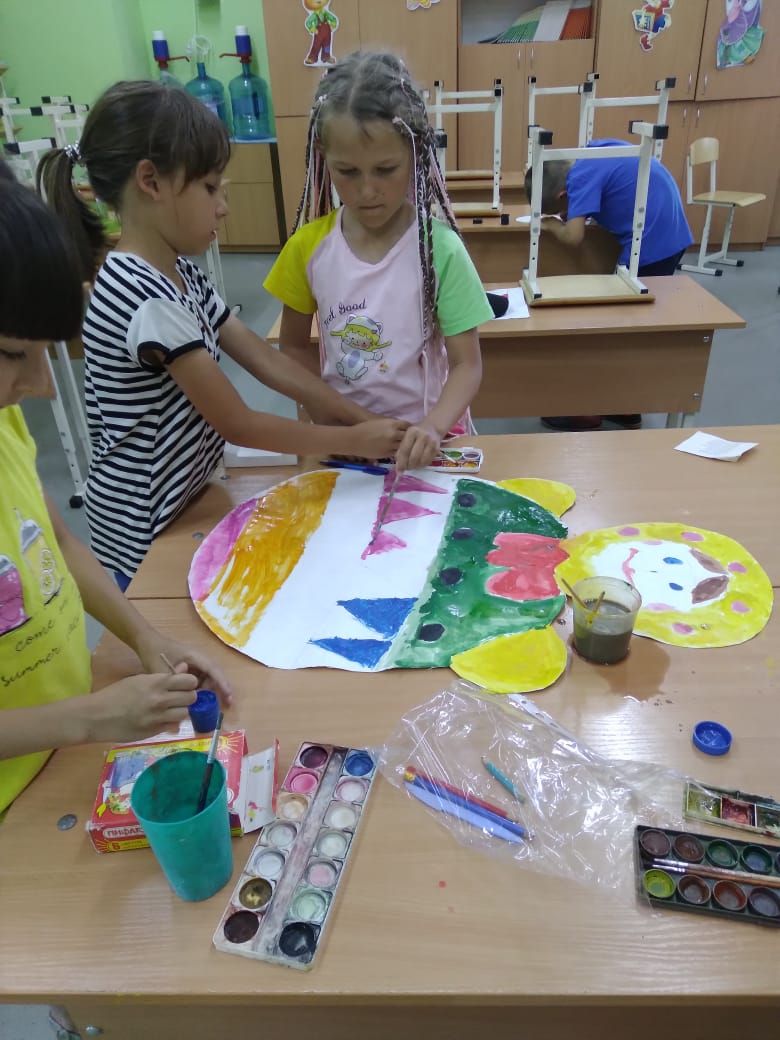 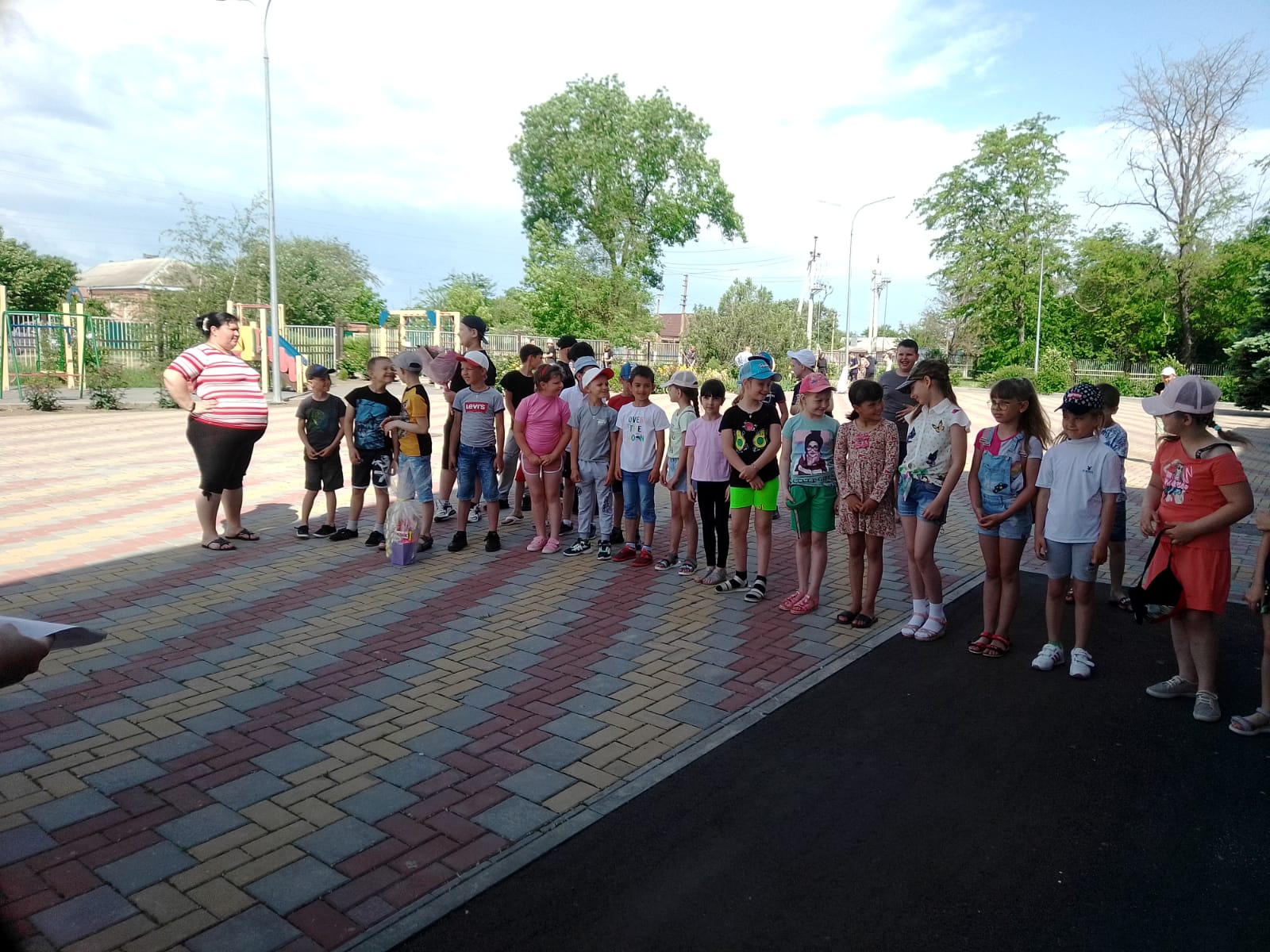 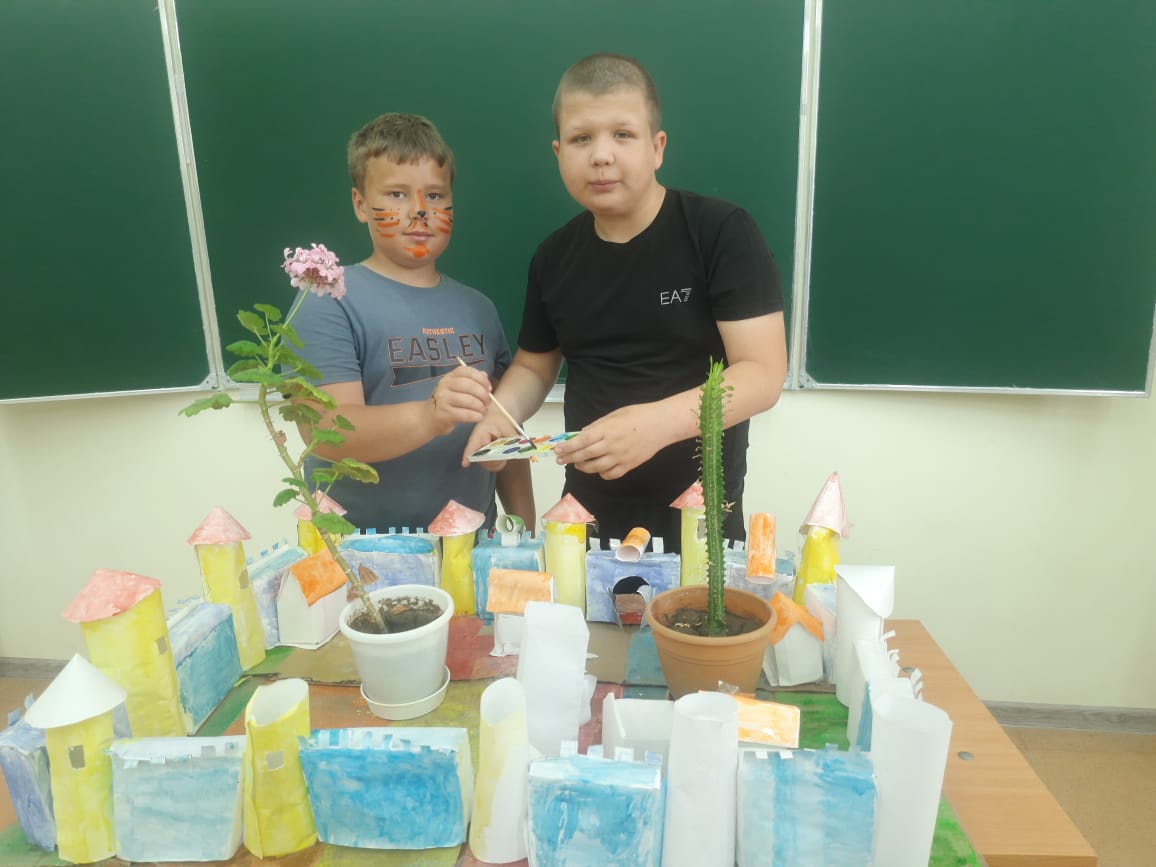 